
Math 3 Fall 2015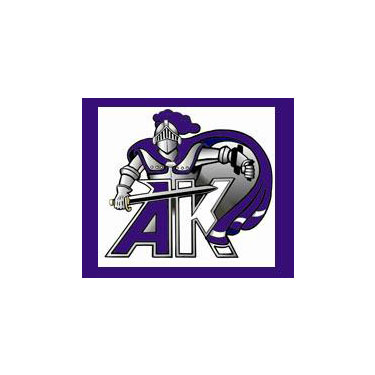 Leslie A. HyltonRoom C-312Course Description:  Math 3 continues students’ study of advanced algebraic concepts including functions, polynomials, rational expressions, logarithms, trigonometry and geometry. Students will be expected to describe and translate among graphic, algebraic, numeric, tabular, and verbal representations of relations and use those representations to solve problems.  Emphasis in this honor’s class will be placed on practical applications and modeling. This course is designed for students who have demonstrated an advanced level of interest and achievement in mathematics. The prerequisite is completion of Math 1 and 2. For honors only: an extra half-quality point (freshman) or 1 quality point (sophomores and juniors) will be awarded for this class. Upon completing this course, a state final exam will be administered.Course Objectives: Unit 1: Functions & QuadraticsUnit 2: Radicals & PolynomialsUnit 3: Rational FunctionsUnit 4: Logarithms & ExponentialsUnit 5: StatisticsUnit 6: GeometryUnit 7: TrigonometryMaterials:           3 Ring Notebook (1 ½ inch)8 dividers to be labeled Units 1-7 and Final ExamExpo MarkerNotebook Paper Pencils – No work will be accepted in pen!  Different colored pensAn electronic device: laptop, iTouch, tablet, etc. Post-it Notes, Index CardsGraphing Calculator: TI-83 Plus, TI-83 Plus Silver Edition, or any TI-84 model.  This calculator will be used throughout the semester and is necessary on homework assignments, quizzes, and tests.  If there are any concerns regarding this calculator, please feel free to contact me to further discuss them.**I always appreciate extra materials for the classroom like graph paper, colored or white printer paper, tissues, paper towels, Lysol wipes, etc**New Grading Scale:	A: 90-100B: 80-89C: 70-79D: 60-69F: 59 and belowCheating/Honor CodeCheating will NOT be tolerated.  The consequences are as follows: (1) referral to administration, (2) student will receive a grade of ZERO and (3) student will NOT be eligible for a retest.Graded Work:Homework will be assigned every day. I will provide a homework calendar at the beginning of each unit and this information will also be posted on my website.Assignments will be worth 10 points each.  I will be checking to see that you worked hard to understand the material by showing all work.  This will be a weekly grade.Late homework (the next day only) will be accepted for half credit (5 pts).If you are absent, you will want to get caught up ASAP as material builds on prior concepts.You will have a lesson quiz after most new lessons in class.  This counts as an informal grade (10 pts) and could exempt you from extended homeworkTests and Quizzes will be given throughout the quarter.  All tests and quizzes are listed on the homework calendar so there are no surprises!  If you are absent on the day of the test, you will take the test afterschool. Also, if you are absent on a review day, you will take the test as scheduled. Students will be given an opportunity for retesting (afterschool) with the following stipulations: Student must bring signed notification from parent, attend a tutoring session to complete all test corrections, and will receive a grade up to a 79%. All must be complete within 1 week of receiving your test back.Quarter 1 Grades will be as follows: Formal Assignments 60%, Informal Assignments 20%, midterm 20%Quarter 2 Grades will be as follows: Formal Assignments 70%, Informal Assignments 30%Final Grades will be as follows: Quarter 1 40%, Quarter 2 40%, Final Exam 20%Extra HelpIf you need extra help, I will be available from 6:55-7:20 EVERYDAY and Tuesday, Wednesday & Thursday afternoons from 2:15 – 3:00 in room C312. In addition, feel free to email me with any questions.  Website:  I update my website very frequently. All homework assignments will be posted there.  In          addition, I will post the graphic organizer notes that we will take in class.  I also post upcoming quiz and test dates.  Parents, please check the website frequently if you have any questions about what material has been covered or what your child may have missed when absent.  You may access my website from the Faculty link on the Ardrey Kell website.www.mathclasshylton.weebly.comClassroom Policies:When given an assignment or task, get started on it right away.Before class begins, look to the board on what to do with your homework then start on the warm-up.Unless in a class discussion, raise your hand if you have a question or comment.Ask for permission in order to go to the bathroom or the nurse.Be in class with hats, hoods, and other objects worn on your head, off before the bell rings.Cell phones are not to be used or seen on campus during school hours per CMS policy.  This has become a problem particularly during class time.  Any student who is found using his/her phone during my class will receive the consequences noted in the agenda.Dear Parents,	If you have any questions or concerns at any time throughout the year, please feel free to email me at lesliea.hylton@cms.k12.nc.us (this is the best way to contact me).  Also, you may leave me voicemail at 980-343-0860, HOWEVER, email is the best way to reach me! Please give me 24 hours to respond.  I look forward to working with your child this year; I hope it is a successful one!Please fill out the Emergency Contact Form on my website home page.  Thank you!